Publicado en  el 27/01/2016 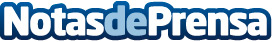 El concepto Opel GT se presentará oficialmente en el Salón Internacional del Automóvil en GinebraConcepto emocional: diseño impresionante y purista | Antepasados de gran éxito: sigue la tradición del Opel GT y del concepto Monza | Auténtico deportivo: motor central delantero, cambio secuencial y tracción trasera	Rüsselsheim/Madrid.- El concepto Opel GT celebrará su presentación mundial en la 86ª edición del Salón Internacional del Automóvil de Ginebra (del 3 al 13 de marzo de 2016). Este deportivo que marcará tendencia expresa la continua fortaleza innovadora de Opel – impresionante en sus formas, simplificado a lo esencial y auténtica pasión. Es un pura sangre con motor central delantero y tracción trasera, descendiente directo del Opel GT y del concepto Monza y lleva la filosofía de diseño escultural de Opel hasta un nuevo nivel. El deportivo es al mismo tiempo innovador y clásico, renunciando a todo lo que pueda perturbar las formas puras. El concepto GT no tiene manillas en las puertas, ni retrovisores exteriores o limpiaparabrisas.Datos de contacto:Nota de prensa publicada en: https://www.notasdeprensa.es/el-concepto-opel-gt-se-presentara-oficialmente Categorias: Internacional Automovilismo Premios Industria Automotriz Innovación Tecnológica http://www.notasdeprensa.es